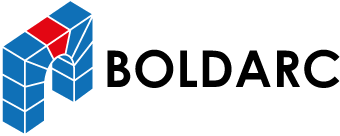 Peter Wågström och Sven-Olof Johansson går in som delägare i BoldArc ABPeter Wågström, till vardags VD för NCC, och Sven-Olof Johansson, VD för Fastpartner och styrelsemedlem i NCC, investerar privat i BoldArc AB. De fulltecknar den första emissionen i BoldArc och tillsammans motsvarar deras aktieinnehav i BoldArc 20% efter genomförd emission.BoldArc levererar skräddarsydda visualiseringar till i första hand bygg- och fastighetsbranschen. BoldArcs flaggskepp är visualisering av miljöer i Virtual Reality (VR) och affärsidén bygger på att kunna erbjuda realistiska realtidsscener med en betydligt bättre rumsuppfattning än de visualiseringar som är gångbara på marknaden i dagsläget. Förutom en förbättrad rumsuppfattning innehåller visualiseringarna även interaktiva moment och olika typer av flöden kan simuleras i den virtuella miljön. BoldArcs visualiseringar är bland annat användbara i samband med markanvisningstävlingar, framtagning av detaljplaner, utveckling av kommunala projekt, uthyrning av kontorslokaler samt försäljning av bostäder och byggnader. Parallellt med de skräddarsydda visualiseringarna utvecklar BoldArc en egen programvara som ska underlätta skapandet av realtidsvisualiseringar. BoldArcs grundare är övertygade om att VR är en marknad som är på väg att explodera och samtidigt blir den visuella kvaliteten hela tiden bättre tack vare att utvecklingen av spelmotorer, där realtidsscenerna skapas, drivs framåt. ”Sven-Olof Johansson och Peter Wågström besitter en stor branschkännedom inom bygg- och fastighetsbranschen, och detta kombinerat med deras intresse och kunskaper inom teknik gör att de satsar på BoldArc. Det är en milstolpe för BoldArc att få in två så strategiska partners som båda har starka och etablerade namn på marknaden, vilket ger BoldArc ännu bättre förutsättningar till att bli ett framgångsrikt företag. ” säger Tobias Fröberg, VD BoldArc.”Marknadens efterfrågan av kvalitativa visualiseringar som ger en bättre rumsuppfattning ökar stadigt, vilket gör att BoldArc ligger helt rätt i tiden.” menar Peter Wågström. Mer information om BoldArcBoldArcs kärnverksamhet är visualisering av miljöer i VR kombinerat med ett interaktivt moment i upplevelsen. För bygg- och fastighetsbranschen innebär detta en möjlighet att ta på sig ett VR-headset och besöka bostäder, kontorslokaler och byggnader, helt omsvept av en mycket realistisk virtuell miljö. Förutom att få uppleva objektet i VR erbjuds en möjlighet att i realtid förändra egenskaper i den virtuella miljön. VR-scener skapas i en realtidsmotor/spelmotor. Det fina med att producera scenerna i en realtidsmotor är att den förutom 3D-bilder stöder visualiseringar i olika former på plattskärm:FilmgenomåkningarInteraktiva 3D-visualiseringarInteraktiva touch-visualiseringarAugmented Reality (AR)Förutom visualisering av fastighetsobjekt skapar BoldArc VR-visualiseringar av parker, stadsbilder och landskap. I den virtuella miljön kan vi simulera solljusets förändringar över dagen, årstidsförändringar, kundflöde i en galleria, boendeflöde i ett bostadshus, flödet av människor i en kontorsbyggnad etc.Inom kort kommer BoldArc att erbjuda visualiseringar till andra affärsområden inom B2B, såsom båt- bil och flygindustrin. Det kommer även bli aktuellt att leverera visualiseringar till konsumentmarknaden i framtiden.Parallellt med skapandet av skräddarsydda realtidsscener utvecklar BoldArc en egen programvara som ska underlätta skapandet av realtidsscener. I förlängningen ska användaren kunna bygga objekt inne i VR-miljön med hjälp av ett VR headset och sensorkameror.  Klicka även länkarna nedan för mer information samt besök vår hemsida!https://vimeo.com/121122797https://vimeo.com/119120482Kontaktuppgifter:Tobias Fröberg, VDBoldArc+46 735 068 670tobias.froberg@boldarc.com www.boldarc.com 